9th Annual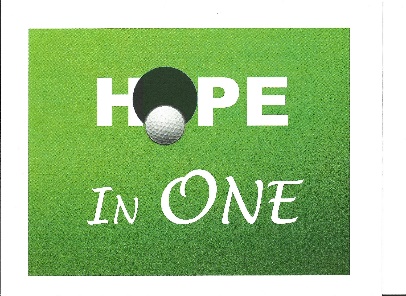 Hope in OneGolf OutingTo support the cooperative ministry of Advent House Ministries and North Westminster Presbyterian Church Wednesday, August 2, 2023Check In at 8:00 am      9:00 am Shot Gun StartEntry Fees					Prizes$85/person					50/50 Raffle$340/Foursome				Door Prizes**$5 discount per person for			Skins - $20/Team    entries paid by July 21th			Longest DriveIncludes:						Closest to the Pin18 Holes/Cart					Mulligans $5/Each4 Person ScrambleLunch		                                   Checks Payable to:Gift Prize						NWPC or AHMFor More Info Contact:			Groesbeck Golf CourseNWPC	517-484-8433			1523 E. Cesar E. Chavez Ave.AHM	517-485-4722			Lansing, MI  48906Team Name: _________________Golfer 1______________________Mail or Submit Form & FeeGolfer 2______________________ Hope in One Golf OutingGolfer 3______________________743 N. MLK Blvd.                              Golfer 4______________________Lansing, MI    48915***Entry Deadline is July 21, 2023******Sponsorship Opportunities on the Reverse Side***Sponsorship and Participation Opportunities **Please Circle your level of giving when submitting form**Diamond Sponsor	$510		Platinum Sponsor   $480  * 18 holes of golf for a foursome	            *18 holes of golf for a foursome * Lunch						 * Lunch * Tee/Green and 2 lunch Sponsorships	 *Tee/Green Sponsor * Identified on all announcements,                 * Identified on all announcements,     Flyers and at the Outing			    Flyers and at the OutingGold Sponsor	$380			Bronze Sponsor   $360 *18 holes of golf for a foursome		 *18 holes of golf for a foursome *Lunch						 *Lunch *2 Lunch Sponsorships				 *Lunch Sponsor *Identified on all announcements		 *Identified on all announcements   Flyers and at the Outing			   Flyers and at the OutingTee/Green Sponsor   $100	          Golfer Foursome   $340 *Name printed on a hole sign and		 *18 holes of golf for a foursome   Placed by a tee box                                           *LunchLunch Sponsor	    $20			 Individual Golfer   $85 *Signage during Registration, Lunch		 *18 holes of golf   and Flyers						 *Lunch				 **This year there will be a stroke reduction based on age. One stroke reduction for each golfer age 70+.  Two stroke reduction for each golfer age 80+.  This will be deducted off your final team score****Sponsorship Information**Name______________ Address_______________ Phone#_____________Name to be included on Sign and Flyer _____________________________**I would like to donate a prize please contact me**Business/Name___________________ Phone #________________**Thank you for your ongoing support of AHM and NWPC**